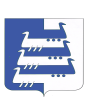 СОВЕТНаволокского городского поселенияКинешемского муниципального районавторого созываРЕШЕНИЕСовета Наволокского городского поселенияКинешемского муниципального районаот 25.11.2011 г.                                     № 50(112)О внесении изменений в решения Совета Наволокского городского поселения Кинешемского муниципального района в области муниципальной службыВ соответствии с Законом Ивановской области от 17 октября 2011 года № 102-ОЗ «О внесении изменений в закон Ивановской области                     «О государственной гражданской службе Ивановской области» и приложение № 1 к Закону Ивановской области «О муниципальной службе в Ивановской области», руководствуясь Уставом Наволокского городского поселения, Совет Наволокского городского поселения Кинешемского муниципального районаРЕШИЛ:1. Утвердить прилагаемые изменения, которые вносятся в квалификационные требования для замещения должностей муниципальной службы в Наволокском городском поселении, утвержденные решением Совета Наволокского городского поселения от 31 июля 2008 года № 33(187).2. Утвердить прилагаемые изменения, которые вносятся в Положение о муниципальной службе в Наволокском городском поселении, утвержденное решением Совета Наволокского городского поселения Кинешемского муниципального района от 27 мая 2011 года № 20(82).3. Опубликовать настоящее решение в газете «Наволокский вестник».4. Настоящее решение вступает в силу со дня его принятия.Глава Наволокского городского поселенияКинешемского муниципального района                                      Л.И. ТумановаУтвержденырешением Совета Наволокского городского поселения Кинешемского муниципального района от 25.11.2011г. № 50(112)Изменения,  которые вносятся в квалификационные требования для замещения должностей муниципальной службы в Наволокском городском поселенииПункт 1 изложить в следующей редакции:«1. Граждане, претендующие на замещение должности муниципальной службы, обязаны иметь:1) для высших должностей муниципальной службы - высшее профессиональное образование, стаж муниципальной службы (государственной службы) не менее двух лет или не менее трех лет стажа работы по специальности;2) для главных должностей муниципальной службы - высшее профессиональное образование, стаж муниципальной службы (государственной службы) не менее одного года или не менее двух лет стажа работы по специальности;3) для ведущих должностей муниципальной службы - высшее профессиональное образование без предъявления требований к стажу муниципальной службы (государственной службы) или стажу работы по специальности;4) для старших и младших должностей муниципальной службы - среднее профессиональное образование, соответствующее направлению деятельности, без предъявления требований к стажу муниципальной службы (государственной службы) или стажу работы по специальности.».Утвержденырешением Совета Наволокского городского поселения Кинешемского муниципального района от 25.11.2011г. № 50(112)Изменения,которые вносятся в Положение о муниципальной службе в Наволокском городском поселенииПункт 3 раздела II изложить в следующей редакции:«3. К гражданам, претендующим на замещение должностей муниципальной службы поселения, предъявляются квалификационные требования к уровню профессионального образования, стажу муниципальной службы (государственной службы) или стажу работы по специальности, профессиональным знаниям и навыкам, необходимым для исполнения должностных обязанностей.Граждане, претендующие на замещение должности муниципальной службы, обязаны иметь:1) для высших должностей муниципальной службы - высшее профессиональное образование, стаж муниципальной службы (государственной службы) не менее двух лет или не менее трех лет стажа работы по специальности;2) для главных должностей муниципальной службы - высшее профессиональное образование, стаж муниципальной службы (государственной службы) не менее одного года или не менее двух лет стажа работы по специальности;3) для ведущих должностей муниципальной службы - высшее профессиональное образование без предъявления требований к стажу муниципальной службы (государственной службы) или стажу работы по специальности;4) для старших и младших должностей муниципальной службы - среднее профессиональное образование, соответствующее направлению деятельности, без предъявления требований к стажу муниципальной службы (государственной службы) или стажу работы по специальности.Граждане, претендующие на замещение должности муниципальной службы поселения, обязаны:1) знать Конституцию Российской Федерации; федеральные законы, указы Президента Российской Федерации, постановления и распоряжения Правительства Российской Федерации, ведомственные правовые акты (по направлению своей деятельности); Устав Ивановской области, законы Ивановской области, указы Губернатора Ивановской области и постановления Правительства Ивановской области (по направлению своей деятельности); Устав Наволокского городского поселения Кинешемского муниципального района Ивановской области, муниципальные правовые акты Наволокского городского поселения Кинешемского муниципального района Ивановской области (по направлению своей деятельности);2) обладать навыками:- для высших и главных должностей муниципальной службы - эффективного планирования рабочего времени и организации работы, оперативного принятия и реализации управленческих решений, организации и обеспечения выполнения задач, ведения деловых переговоров, публичного выступления, анализа и прогнозирования, учета мнения коллег, сотрудничества с коллегами и муниципальными служащими иных органов местного самоуправления, государственными служащими, организации работы по эффективному взаимодействию с иными органами местного самоуправления, государственными органами Российской Федерации и Ивановской области, владения компьютерной и другой оргтехникой, работы со служебными документами, адаптации к новой ситуации и принятия новых подходов в решении поставленных задач, систематического повышения своей квалификации;- для ведущих должностей муниципальной службы - эффективного планирования рабочего времени, обеспечения выполнения задач, анализа и прогнозирования, эффективного сотрудничества с коллегами, взаимодействия с муниципальными служащими иных органов местного самоуправления, государственными служащими, владения компьютерной и другой оргтехникой, владения необходимым программным обеспечением, сбора и систематизации информации, работы со служебными документами, систематического повышения своей квалификации;- для старших должностей муниципальной службы - квалифицированного планирования своей работы, обеспечения выполнения задач, эффективного сотрудничества с коллегами, взаимодействия с муниципальными служащими иных органов местного самоуправления, государственными служащими, владения компьютерной и другой оргтехникой, владения необходимым программным обеспечением, сбора и систематизации информации, работы со служебными документами, систематического повышения своей квалификации;- для младших должностей муниципальной службы - грамотного планирования своей работы, обеспечения выполнения задач, эффективного сотрудничества с коллегами, взаимодействия с муниципальными служащими иных органов местного самоуправления, владения компьютерной и другой оргтехникой, сбора информации, работы со служебными документами, систематического повышения своей квалификации.».